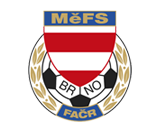 NOMINAČNÍ  LISTINAvýběru MěFS, hráčů U11 – r. 2013Akce:	Na mezinárodní turnaj Attract Kerobaj Cup 2024 v PezinokuDatum srazu:			Sobotu 24.2.2024 Místo srazu a čas odjezdu: 	Před halou Moravské Slávie Brno (ul. Vídeňská 470) Sraz: 6:55  Odjezd autobusu: 7:00				Ukončení a návrat do Brna cca: 17:00      Všichni hráči sebou budou mít kartičku pojištěnce, pití, brankáři vlastní vybavení, obutí do haly, doporučujeme uzavřít cestovní pojištění. Oběd zajištěn.   Nominace hráčů U11:Náhradníci by byli dle potřeby osloveni telefonicky. Trenéři: Ondřej Šafránek, Pavel Nečas		Vedoucí: Zdeněk SkoumalV krajním případě lze vyrozumět telefonicky Ondřeje Šafránka– tel. 605 344 523V případě neomluvené neúčasti nominovaných hráčů se klub vystavuje postihu dle článku 17 bod 3 RFS !V Brně 15.2.2024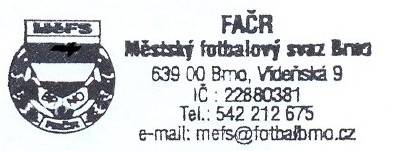    	   Marek Pavlík v.r.					               Mgr. Jan Maroši, v.r.	předseda KM MěFS						    předseda VV MěFSZa správnost:				                                                                              Libor Charvát					              sekretář MěFSPříjmení a jméno mateřský klub mateřský klub1Jan Měřínský FC Svratka BrnoFC Svratka Brno2Vojtěch StrnadelFC Svratka BrnoFC Svratka Brno3Ondřej RautenkranzFC Svratka BrnoFC Svratka Brno4Maxim Crhan (G)FC Svratka BrnoFC Svratka Brno5Jakub KafkaFC Sparta BrnoFC Sparta Brno6Nikita PopovychFC Sparta BrnoFC Sparta Brno7Teodor HanákFC Sparta BrnoFC Sparta Brno8Marek Felšoci (G)SK Moravská Slávia BrnoSK Moravská Slávia Brno9Adam PecníkTJ Start BrnoTJ Start Brno10 Ondřej Vaněk               TJ Tatran Kohoutovice               TJ Tatran KohoutoviceNáhradníci:    Tobiáš Pavlíček Lokomotiva Brno HHLokomotiva Brno HH                       Adam PejclFC Sparta BrnoFC Sparta Brno